Ata de Defesa do Projeto de Pesquisa Aos __ dias do mês de ______ de 201__, às _______horas, na sala de Reuniões do Centro de Ciências Exatas da Universidade Federal de Goiás Regional Jataí, compareceu o(a) discente ____________________________________, regularmente matriculado(a) na disciplina Projeto em Pesquisa em Química I, para apresentar e defender a projeto de pesquisa do Trabalho de Conclusão de Curso intitulado “XXXXXXXXXXXXXXXXXXX”, perante a Comissão Examinadora constituída pelo _______________________(Presidente), _____________________ (Examinador) e __________________________ (Examinador).Após a apresentação e arguições, a banca deliberou, segundo os critérios estabelecidos no regulamento do Projeto de Pesquisa do Trabalho de Conclusão de Curso de Química e que foram devidamente observados por cada membro da Banca, concluindo que o(a) discente foi _________________________.Jataí, ___ de ________ de 201___.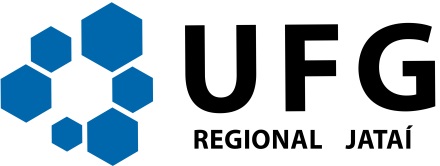 Universidade Federal de GOIÁSREGIONAL JATAÍCurso de Graduação em QuÍMICADISCIPLINA PROJETO EM PESQUISA QUÍMICA iOrientadorExaminadorExaminador